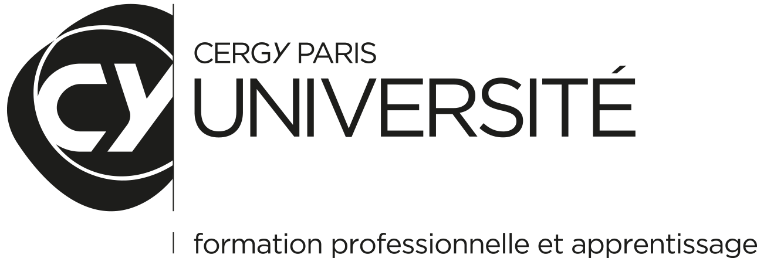 Dossier de candidature 2024/2025Nom :Prénom :Formation demandée :Pièces à joindre au dossier :Exposé de vos motivations et du projet professionnel (lettre de motivation)Curriculum vitaeCarte nationale d’identitéPour les étrangers, copie de la carte séjour en cours de validitéDiplômes obtenus (y compris le baccalauréat) et des relevés de notes disponiblesCe dossier doit nous permettre de vérifier si le choix du diplôme s’inscrit dans votre projet professionnel et est en adéquation avec l’ensemble de vos compétences.Le dossier doit être complété de manière dactylographié. Nous vous remercions de compléter les rubriques le plus précisément possible et de nous retourner le dossier par mail en 2 fichiers PDF (un fichier comportant le dossier de candidature et un fichier comportant les documents obligatoires) à l’adresse suivante :  formation.continue@cyu.frNom : 		Prénom : 	Sexe : F M          Nationalité : 		Date de naissance & âge : 	   Situation familiale : 	Adresse : 	Code Postal : 	 Ville : 	Téléphone portable : 	Autre : 	Mél : 	………………………………………………………………………………………………………………………………………………………Vous exercez actuellement une activité professionnelle :Secteur d’activité : 	Nom de l’entreprise : 	Fonction exercée :	Nature de votre contrat de travail: Temps plein	Temps partiel (précisez pourcentage ……..%)Intérim		 CDD			 CDI		Autre (précisez):	Vous êtes indépendant : oui nonVous êtes actuellement sans emploi :Etes-vous inscrit·e au Pôle Emploi			 Oui 	 Non			Si oui, numéro demandeur d’emploi :	Vous percevez ? R.S.A				 Allocation retour à l’emploi			 Allocation sociale spécifique         Aucune indemnitéBénéficiez-vous de la RQTH (reconnaissance de la qualité de travailleur handicapé)Oui		 Non		Votre catégorie socio-professionnelle Agriculteur exploitant   Artisan, commerçant et chef d'entreprise Cadre et profession intellectuelle supérieure  Profession intermédiaireEmployé	 Ouvrier    Retraité     Sans activité professionnellePourquoi avez-vous choisi cette formation ?  En quoi répond t-elle  à votre projet professionnel ?Vos reprenez vos études pour :  Obtenir une promotion   Faciliter votre recherche d’emploi  Préparer une reconversion professionnelle   Répondre à un projet d’entreprise  Autre : ………………………  Quel financement envisagez-vous ?Vous êtes salarié·e :Vous avez un projet d’évolution/reconversion au sein de votre entreprise ? Plan de Développement et des Compétences (ex : Plan de formation) PRO A  Projet de Transition ProfessionnelleAvez-vous soumis votre demande à votre employeur ?     Oui 		NonAvez-vous constitué votre dossier de demande de financement ?    Oui 		NonVous avez un projet d’évolution/reconversion en dehors de votre entreprise ? Projet de Transition Professionnelle (CPF de Transition) Dispositif démissionnaire Vous êtes demandeur d’emploi : Financement Pôle Emploi : AIF Financement Conseil Régional : AIRE Contrat de professionnalisation (uniquement pour les formations en alternance) Contrat d’apprentissage : dans ce cas, veuillez prendre contact avec le CFA concernéEn l’absence de financement : Compte personnel de formation (CPF) Vous ne savez pas quel dispositif de financement vous pouvez envisager, souhaitez-vous un entretien conseil ?  Oui  NonAvez-vous bénéficié d’un CEP ?   Oui 	 NonSi oui, avec quel organisme ?     Pôle Emploi       	      Tingari	            	 Cap Emploi  APEC                             Mission LocaleL’objectif de cette rubrique est de faire l’inventaire de vos expériences professionnelles et extra-professionnelles. Commencez par le dernier emploi, puis l'avant dernier, etc....Expériences professionnelles :Expériences extra-professionnelles :Master : □ 1ère annéeLicence : □ 1ère année□ 2ème année□ 2ème année□ 3ème année□ Licence professionnelleDates / DuréePosteNom et adresse de l’entrepriseSecteur d’activité et effectif de l’entrepriseDates / DuréePosteNom et adresse de l’entrepriseSecteur d’activité et effectif de l’entrepriseDiplômesSérieObtenuNiveauAnnéeÉtablissementCAP□□BEP□□BAC □□BAC +2□□BAC +3□□BAC +4□□BAC +5□□Autres (précisez)□□